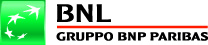 BNL Gruppo BNP Paribas - Neolaureati per Recruiting Day ITSISTEMI INFORMATIVI - ANALISTA FUNZIONALEChi siamoBNL Gruppo BNP Paribas è una delle principali banche italiane, parte di un gruppo internazionale leader europeo nei servizi bancari e finanziari e tra i più solidi al mondo. Entrare in BNL significa lavorare in un ambiente sfidante, con una cultura internazionale e fortemente orientato all’innovazione.Cosa fa la strutturaDisegna e sviluppa i sistemi informativi a supporto dell’operatività bancaria nel rispetto degli standard architetturali del gruppo BNP Paribas, garantisce i processi di demand management, attraverso il dialogo e il confronto continuo con tutte le strutture della Banca e del Gruppo e presidia il patrimonio applicativo e le attività di manutenzione.Cosa significa lavorare in BNL Gruppo BNP ParibasLavorare a stretto contatto con i professionisti di un gruppo bancario internazionale; in particolare, questo ruolo permette di comprendere ed analizzare le esigenze dell’utente, formalizzando le relative specifiche funzionali al fine di trovare la più adeguata soluzione applicativa.Requisiti per partecipare alle selezioniFormazione: Laureandi e/o Laureati alla laurea magistrale in Ingegneria Gestionale e Ingegneria InformaticaCompetenze tecniche: Buon utilizzo del pacchetto office e soprattutto di ExcelBuona conoscenza della lingua inglese, sia parlata che scrittaConoscenza delle metodologie e degli strumenti di progettazione applicazioni in ambito object orientedCompetenze comportamentali: Team WorkingAnalisiOrientamento al risultatoProblem SolvingFlessibilitàPassione e AmbizioneDurata e retribuzione:Il contratto previsto è a tempo indeterminato, la retribuzione segue quanto previsto dal Contratto Collettivo Nazionale del Credito.Il presente annuncio si rivolge a candidati di ambo i sessi (L. 903/77).Per candidarsi inviare una mail a BNPTeamEmplBrandIta@bnlmail.com con oggetto: Selezioni BNL_ Recruiting Day IT_Sistemi Informativi_Contatto_Poliba